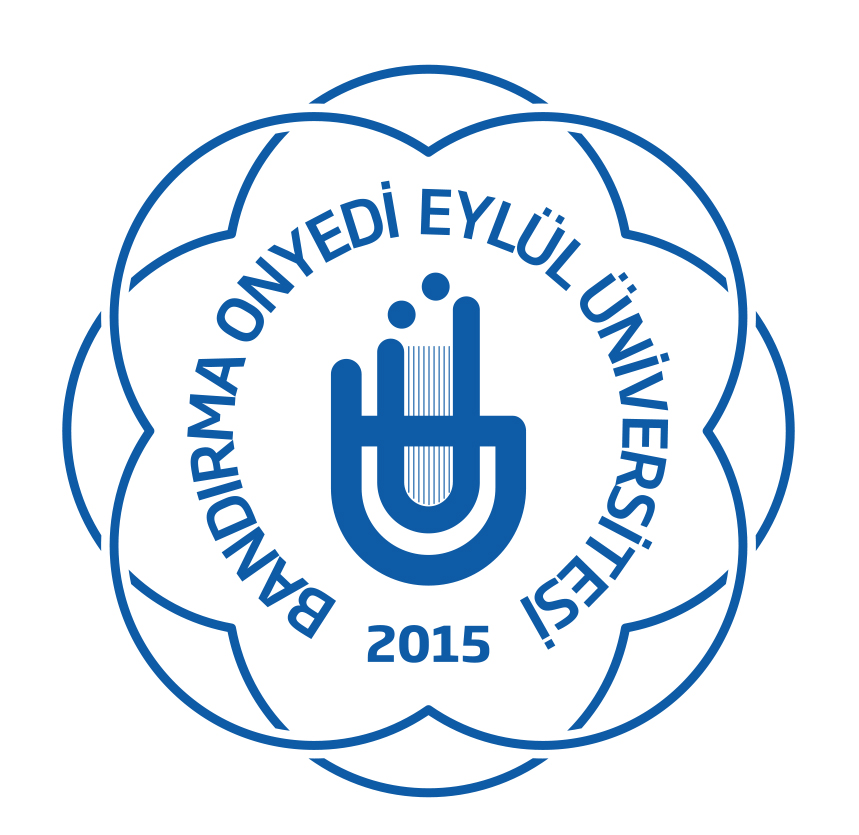 BANDIRMA ONYEDİ EYLÜL ÜNİVERSİTESİSAĞLIK KÜLTÜR VE SPOR DAİRE BAŞKANLIĞI3X3 Basketbol TurnuvasıBaşvuru Formu ve Takım Listesi1. Listede yer alan oyuncuların öğrenci kimlikleri müsabaka öncesinde ilgili organizasyon komitesine ibraz edilmek zorundadır.2. Listede yer alan oyuncular sağlık beyan formlarını ilk müsabaka öncesinde doldurmalıdır.Birim Adı Fakülte/MYO:Birim Adı Fakülte/MYO:Birim Adı Fakülte/MYO:Birim Adı Fakülte/MYO:Birim Yetkilisinin Telefon:                                                            E-Posta:Birim Yetkilisinin Telefon:                                                            E-Posta:Birim Yetkilisinin Telefon:                                                            E-Posta:Birim Yetkilisinin Telefon:                                                            E-Posta:Sıra NoOyuncu Adı ve SoyadıBölümüOkul NumarasıOkul Numarası123456Yukarıdaki listede yer alan bilgilerin doğruluğunu taahhüt ederim.Yukarıdaki listede yer alan bilgilerin doğruluğunu taahhüt ederim.Yukarıdaki listede yer alan bilgilerin doğruluğunu taahhüt ederim.Yukarıdaki listede yer alan bilgilerin doğruluğunu taahhüt ederim.Yukarıdaki listede yer alan bilgilerin doğruluğunu taahhüt ederim.Yukarıdaki listede yer alan bilgilerin doğruluğunu taahhüt ederim.Birim YetkilisininAdı Soyadı:Unvanı:İmza: